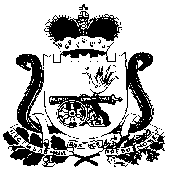 АДМИНИСТРАЦИЯ СНЕГИРЕВСКОГО  СЕЛЬСКОГО ПОСЕЛЕНИЯШУМЯЧСКОГО РАЙОНА СМОЛЕНСКОЙ ОБЛАСТИПОСТАНОВЛЕНИЕот 21 марта 2023год                                                                                                     № 16Об утверждении  Положений об обеспечении первичных мер пожарной безопасности на территории муниципального образования  Снегиревского сельского поселения Шумячского района Смоленской области в границах  населенных пунктов  В соответствии с Федеральным законом  от 06 октября 2003 года № 131-ФЗ «Об общих принципах организации местного самоуправления в Российской Федерации», Федеральным законом от 21 декабря 1994 года № 69-ФЗ «О пожарной безопасности», Федеральным законом от 22 июля 2008 года № 123- ФЗ «Технический регламент о требованиях пожарной безопасности», Уставом Снегиревского сельского поселения Шумячского района Смоленской области,     Администрация Снегиревского сельского поселения Шумячского района Смоленской области ПОСТАНОВЛЯЕТ:     1. Утвердить Положение об обеспечении первичных мер пожарной безопасности  на территории муниципального образования Снегиревского сельского поселения Шумячского района Смоленской области в границах населенных пунктов (Приложение № 1).  2. Утвердить Положение по организации и осуществлению профилактической работы по предупреждению пожаров и гибели людей от пожаров в границах населённых пунктах на территории муниципального образования Снегиревского сельского поселения Шумячского района Смоленской области (Приложение № 2).     3. Утвердить Положение о проведении месячника пожарной безопасности на территории муниципального образования Снегиревского сельского поселения Шумячского района Смоленской области (Приложение № 3).  4. Утвердить примерный перечень  первичных средств пожаротушения и противопожарного инвентаря помещений и строений на территории муниципального образования Снегиревского сельского поселения Шумячского района Смоленской области, принадлежащих гражданам (Приложение № 4).  5. Утвердить Положение об обучении мерам пожарной безопасности на территории муниципального образования Снегиревского сельского поселения Шумячского района Смоленской области  (Приложение № 5).      6. Утвердить Порядок установления особого противопожарного режима на территории муниципального образования Снегиревского сельского поселения Шумячского района Смоленской области (Приложение № 6).     7. Контроль за исполнением настоящего постановления оставляю за собой.     8. Обнародовать настоящее постановление путем размещения на информационных стендах Администрации Снегиревского сельского поселения и на официальном сайте Администрации Снегиревского сельского поселения Шумячского района Смоленской области .  Глава муниципального образованияСнегиревского сельского поселенияШумячского  района Смоленской области                                         В.А. Тимофеев                                        Приложение №1
                                                                       к постановлению Администрации                                                                         Снегиревского сельского поселения                                                                                     Шумячского  района   Смоленской области                                              от 21.03.2023г. № 16Положение
об обеспечении первичных мер пожарной безопасности  на территории муниципального образования Снегиревского сельского поселенияШумячского  района Смоленской областив границах населенных пунктов1. Общие положения       1.1. Положение об обеспечении первичных мер пожарной безопасности Снегиревского сельского поселения Шумячского района Смоленской области  (далее - Положение)  разработано в соответствии с Федеральным законом  от 06 октября 2003 года № 13-ФЗ «Об общих принципах организации местного самоуправления в Российской Федерации», Федеральным законом  от 21 декабря 1994 года № 69-ФЗ «О пожарной безопасности», Федеральным законом от 22 июля 2008 года № 123 - ФЗ «Технический регламент о требованиях пожарной безопасности» и Уставом Снегиревского сельского поселения Шумячского района Смоленской области,    устанавливает порядок организационно - правового, финансового, материально - технического обеспечения первичных мер пожарной безопасности муниципального образования Снегиревского сельского поселения Шумячского района Смоленской области  в границах  населенных пунктов муниципального образования Снегиревского сельского поселения Шумячского района Смоленской области.2. Полномочия Администрации   Снегиревского сельского поселения Шумячского района Смоленской области по вопросам пожарной безопасности в границах населенных пунктов      2.1. К полномочиям Администрации Снегиревского сельского поселения Шумячского района Смоленской области  в области пожарной безопасности относится обеспечение первичных мер пожарной безопасности Снегиревского сельского поселения Шумячского района Смоленской области  в границах населенных пунктов, включающее реализацию принятых в установленном порядке норм и правил по предотвращению пожаров, спасению людей и имущества от пожаров.      2.2. К первичным мерам пожарной безопасности Снегиревского сельского поселения Шумячского  района Смоленской области  в границах  населенных пунктов относятся:   2.2.1 решение вопросов организационно-правового, финансового, материально-технического обеспечения пожарной безопасности;   2.2.2    создание условий для организации добровольной пожарной команды (охраны), а также для участия граждан в обеспечении первичных мер пожарной безопасности в иных формах, перечень которых устанавливается муниципальным правовым актом Администрации  Снегиревского сельского поселения Шумячского района Смоленской области ;     2.2.3  включение мероприятий по обеспечению пожарной безопасности в планы, схемы и программы развития территории муниципального образования Снегиревского сельского поселения Шумячского  района Смоленской области      2.2.4  оказание содействия органам государственной власти Смоленской области в информировании населения о мерах пожарной безопасности, в том числе посредством организации и проведения общих собраний и сходов граждан;       2.2.5  в случае повышения пожарной опасности установление особого противопожарного режима на всей территории муниципального образования Снегиревского сельского поселения Шумячского  района Смоленской области или в части отдельных территорий;      2.2.6  создание в целях пожаротушения условий для забора в любое время года воды из источников наружного водоснабжения, расположенных в границах  населенных пунктах  и на иных территориях сельского поселения, перечень которых устанавливается правовым актом Администрации  Снегиревского сельского поселения Шумячского района Смоленской области;      2.2.7 оснащение территорий общего пользования первичными средствами тушения пожаров и противопожарным инвентарем, перечень которых и места их размещения определяются  правовым актом Администрации  Снегиревского сельского поселения Шумячского  района Смоленской области;   2.2.8  организация и принятие мер по оповещению населения и подразделений Государственной противопожарной службы о пожаре;     2.2.9  совместно с ДПД Снегиревского сельского поселения принять меры по локализации пожара, спасению людей и имущества до прибытия подразделений Государственной противопожарной службы (51 ПСЧ) и инспекторов отделения ОНД и ПР Рославльского, Шумячского и Ершичского  районов.2.3. К полномочиям Администрации Снегиревского сельского поселения Шумячского района Смоленской области  по вопросам пожарной безопасности в границах населенных пунктов также относятся:  2.3.1 участие в разработке расписания выезда подразделений пожарной охраны и ДПД для тушения пожаров    Снегиревского сельского поселения Шумячского района Смоленской области;      2.3.2 обеспечение беспрепятственного проезда пожарной техники к месту пожара;      2.3.3 организация обучения населения мерам пожарной безопасности и пропаганда в области пожарной безопасности в соответствии с правовым актом Администрации Снегиревского сельского поселения Шумячского  района Смоленской области;      2.3.4 обеспечение соблюдения прав и законных интересов добровольных пожарных и общественных объединений пожарной охраны, установление им мер правовой и социальной защиты путем издания соответствующего муниципального правового акта;      2.3.5 осуществление контроля в сфере градостроительной деятельности по соблюдению требований пожарной безопасности при планировке и застройке территории  муниципального образования Снегиревского сельского поселения Шумячского  района Смоленской области.3. Организационно-правовое обеспечение первичных мер пожарной безопасности в границах сельских населенных пунктов       3.1. Организационно-правовое обеспечение первичных мер пожарной безопасности на территории  муниципального образования Снегиревского сельского поселения Шумячского района Смоленской области в границах населенных пунктов предусматривает:       3.1.1 правовое регулирование вопросов организационного, финансового, материально-технического обеспечения первичных мер пожарной безопасности;      3.1.2 разработку и осуществление мероприятий по обеспечению пожарной безопасности в границах населенных пунктов Снегиревского сельского поселения Шумячского района Смоленской области  и объектов муниципальной собственности, включение мероприятий по обеспечению пожарной безопасности в планы, схемы и программы развития муниципального образования Снегиревского сельского поселения Шумячского района Смоленской области;      3.1.3 разработку и утверждение бюджета муниципального образования Снегиревского сельского поселения Шумячского  района Смоленской области  на очередной финансовый год в части расходов на обеспечение пожарной безопасности в границах населенных пунктов сельского поселения;      3.1.4 утверждение (согласование) расписания выезда подразделений пожарной охраны и состава ДПД Снегиревского сельского поселения для тушения пожаров на территории муниципального образования Снегиревского сельского поселения Шумячского района Смоленской области;     3.1.5 установление особого противопожарного режима на территории муниципального образования Снегиревского сельского поселения Шумячского района Смоленской области  и в части отдельных населенных пунктов, входящих в состав  территории муниципального образования Снегиревского  сельского поселения, установление на время его действия дополнительных требований пожарной безопасности;      3.1.6 организацию работы комиссии по предупреждению и ликвидации чрезвычайных ситуаций и обеспечению пожарной безопасности при Администрации Снегиревского поселения Шумячского района Смоленской области.4.  Материально-техническое обеспечение первичных мер пожарной безопасности в границах сельских населенных пунктов      4.1. Материально-техническое обеспечение первичных мер пожарной безопасности в границах населенных пунктов Снегиревского сельского поселения Шумячского района Смоленской области предусматривает:      4.1.1 дорожное строительство, содержание автомобильных дорог общего пользования местного значения и обеспечение беспрепятственного проезда пожарной техники к месту пожара;      4.1.2 обеспечение исправного (рабочего) состояния источников противопожарного водоснабжения, находящихся в собственности Снегиревского сельского поселения Шумячского района Смоленской области;     4.1.3 оснащение (по возможности) территорий общего пользования муниципального образования Снегиревского сельского поселения первичными средствами тушения пожаров и противопожарным инвентарем;       4.1.4 телефонизацию и устойчивую сотовую связь в населенных пунктах и территориях Снегиревского сельского поселения Шумячского района Смоленской области, для сообщения о пожаре и ЧС;      4.1.5 поддержание в постоянной готовности пожарной и приспособленной техники для тушения пожара;      4.1.6 содержание дальнейшее развитие муниципальной пожарной команды (охраны);      4.1.7 оказание материальной поддержки добровольной пожарной команде (охране).      4.2. Материально-техническое обеспечение первичных мер пожарной безопасности осуществляется в порядке и по нормам, установленным муниципальными правовыми актами Администрации Снегиревского сельского поселения Шумячского  района Смоленской области .5. Финансовое обеспечение первичных мер пожарной безопасности в границах населенных пунктов муниципального образования Снегиревского сельского поселения      5.1. Финансовое обеспечение первичных мер пожарной безопасности в границах  населенных пунктов на территории  муниципального образования Снегиревского сельского поселения Шумячского района Смоленской области является расходным обязательством Администрации Снегиревского сельского поселения Шумячского района Смоленской области;      5.2. Финансовое обеспечение первичных мер пожарной безопасности в границах населенных пунктов муниципального образования Снегиревского сельского поселения осуществляется за счет средств бюджета муниципального образования Снегиревского сельского поселения Шумячского района Смоленской области в пределах финансовых средств, предусмотренных решением Совета депутатов Снегиревского сельского поселения Шумячского района Смоленской области о бюджете на соответствующий финансовый год;      5.3. Допускается привлечение внебюджетных источников для финансирования первичных мер пожарной безопасности в границах  населенных пунктов МО Снегиревского сельского поселения Шумячского района Смоленской области;      5.4. Финансовое обеспечение первичных мер пожарной безопасности включает в себя финансирование расходов, связанных с созданием и содержанием муниципальной пожарной команды (охраны), приобретением и монтажом пожарной сигнализации, систем автоматического пожаротушения, первичных средств пожаротушения, проведением огнезащитной обработки деревянных и металлических несущих конструкций, закупкой пожарно-технической продукции, устройством пожарных водоемов и подъездов к источникам противопожарного водоснабжения, содержанием технических средств оповещения, приобретением пожарно-спасательной техники и аварийно-спасательного снаряжения, организацией противопожарной пропаганды, обучением мерам пожарной безопасности и других мероприятий в области пожарной безопасности.                                            Приложение № 2
                                                                         к постановлению Администрации                                                                            Снегиревского сельского поселения                                                                                     Шумячского  района Смоленской области
                                               от 21.03.2023г. № 16Положениепо организации и осуществлению профилактической работы по предупреждению пожаров и гибели людей от пожаровв границах населённых пунктах на территориимуниципального образования Снегиревского сельского поселенияШумячского  района Смоленской области1.  Общие положения      Настоящее положение разработано для муниципального образования Снегиревского сельского поселения Шумячского района Смоленской области, для социальной зашиты населения с целью оказания помощи в организации профилактической работы в жилом фонде.      Работа по предупреждению пожаров в жилом фонде и гибели людей на пожарах включает организацию и проведение противопожарных мероприятий. Противопожарные мероприятия по обеспечению пожарной безопасности жилищного фонда должны осуществляться в соответствии с требованиями противопожарных норм и правил. К противопожарным мероприятиям относятся следующие мероприятия:2. Эксплуатация электрических сетей      Проведение планово-предупредительного ремонта электрооборудования с заменой электропроводки с поврежденной или потерявшей защитные свойства изоляцией, электрических устройств в местах общего пользования, установкой в электросети жилых домов автоматических устройств защитного отключения, восстановлением молниезащиты. Проведение замера сопротивления изоляции токоведущих частей силового и осветительного электрооборудования.      Эксплуатацию электрических сетей, электроустановок и электротехнических изделий, а также контроль за их техническим состоянием необходимо осуществлять в соответствии с требованиями нормативных документов по электроэнергетике:      - Правилами устройства электроустановок (ПУЗ);       - Правилами технической эксплуатации электроустановок потребителей (ПТЭ);   - Правилами техники безопасности при эксплуатации электроустановок потребителей (ПТБ) и др.3.  Содержание печного отопления      Перед началом отопительного сезона печи, котельные, теплогенераторные и калориферные установки, другие отопительные приборы и системы должны быть проверены и отремонтированы.      Очищать дымоходы и печи от сажи необходимо перед началом, а также в течение всего отопительного сезона не реже:- одного раза в три месяца для отопительных печей;- одного раза в два месяца для печей и очагов непрерывного действия; - одного раза в месяц для кухонных плит и других печей непрерывной(долговременной) топки.      Выполнение работ по ремонту неисправных печей и дымоходов, проведение проверки и очистки вентиляционных каналов и дымоходов печей может осуществляться только специализированной организаций, которая в обязательном порядке должна иметь лицензию на право осуществления данного вида деятельности.4.  Огнезащитная обработка      Обработанные (пропитанные) в соответствии с требованиями нормативных документов деревянные конструкции по истечении сроков действия обработки (пропитки) и в случае потери огнезащитных свойств составов должны обрабатываться (пропитываться) повторно. Состояние огнезащитной обработки (пропитки) должно проверяться не реже двух раз в год. Нарушения огнезащитных покрытий (штукатурки, специальных красок, лаков, обмазок и т. п.) строительных конструкций, горючих отделочных и теплоизоляционных материалов, металлических опор оборудования, должны немедленно устраняться.      Огнезащитная обработка (пропитка) строительных конструкций осуществляется специализированной организацией, которая в обязательном порядке должна иметь лицензию на право осуществления данного вида деятельности и сертификаты на применяемые огнезащитные составы.5. Содержание подвальных помещений      В жилых домах в целях обеспечения пожарной безопасности подвальных помещений не допускается хранение и применение в подвалах ЛВЖ и ПК, пороха, взрывчатых веществ, баллонов с газами, товаров в аэрозольной упаковке, целлулоида и других взрывопожароопасных веществ и материалов, размещение мастерских и иных хозяйственных помещений, если вход в подвалы не изолирован от общих лестничных клеток. Двери подвалов, в которых по условиям технологии не требуется постоянного пребывания людей, должны быть закрыты на замок. На дверях указанных помещений должна быть информация о месте хранения ключей. Окна подвалов должны быть остеклены и постоянно закрыты. Приямки у оконных проемов подвальных этажей зданий (сооружений) должны очищаться от мусора и других предметов.                                   6. Эвакуационные пути и выходы      При эксплуатации эвакуационных путей и выходов запрещается:- загромождать эвакуационные пути и выходы различными материалами, изделиями, оборудованием, производственными отходами, мусором и другими предметами, а также забивать двери эвакуационных выходов;- устраивать в тамбурах выходов (за исключением квартир и индивидуальных жилых домов) сушилки и вешалки для одежды, гардеробы, а также хранить (в том числе временно) инвентарь и материалы;- устраивать на путях эвакуации пороги (за исключением порогов в дверных проемах), раздвижные и подъемно-опускные двери и ворота, вращающиеся двери и турникеты, а также другие устройства, препятствующие свободной эвакуации людей;- применять горючие материалы для отделки, облицовки и окраски стен и потолков, а также ступеней и лестничных площадок на путях эвакуации в зданиях общественного назначения и других зданиях с массовым прибыванием людей;- фиксировать самозакрывающиеся двери лестничных клеток, коридоров, холлов и тамбуров в открытом положении (если для этих целей не используются автоматические устройства, срабатывающие при пожаре), а также снимать их;- остеклять или закрывать жалюзи воздушных зон в незадымляемых лестничных клетках;- заменять армированное стекло обычным в остеклении дверей и фрамуг.7. Ограждения и наружные пожарные лестницы      В зданиях с уклоном кровли до 12% включительно, высотой до карниза или верха наружной стены (парапета) более 10 м, а также в зданиях с уклоном кровли свыше 12% и высотой до карниза более 7 м должны быть установлены ограждения на кровле в соответствии с ГОСТ 25772. Независимо от высоты здания ограждения, соответствующие требованиям этого стандарта должны устанавливаться для эксплуатируемых плоских кровель, балконов, лоджий, наружных галерей, открытых наружных лестниц, лестничных маршей и площадок.       В местах перепада высот кровель (в том числе для подъема на кровлю светоаэрационных фонарей) более 1 м, как правило, следует устанавливать пожарные лестницы.      Наружные пожарные лестницы и ограждения на крышах (покрытиях) зданий и сооружений должны содержаться в исправном состоянии и не реже одного раза в пять лет подвергаться эксплуатационным испытаниям.      Испытание наружных пожарных лестниц и ограждений на крышах (покрытиях) зданий и сооружений должно проводиться только специализированной организацией, которая в обязательном порядке должна иметь лицензию на право осуществления данного вида деятельности. Методы и порядок проведения испытаний определены I-П1Б .8. Противопожарные разрывы      Ликвидация строений, находящихся в противопожарных разрывах между жилыми домами в соответствии с правилами пожарной безопасности должны обеспечиваться противопожарные расстояния между зданиями и сооружениями, временные строения должны располагаться от других зданий и сооружений на расстоянии не менее 15 м (кроме случаев, когда по другим нормам требуются иные противопожарные расстояния) или у противопожарных стен.9. Первичные средства пожаротушения      Помещения, здания и сооружения необходимо обеспечивать первичными средствами пожаротушения в соответствии с ППБ 01-03.      Первичные средства пожаротушения должны содержаться в соответствии с паспортными данными на них. Не допускается использование средств пожаротушения, не имеющих соответствующих сертификатов.     Пожранные шкафы должны быть укомплектованы в соответствии с требованиями НПБ.10. Обслуживание систем автоматической противопожарной защиты в зданиях общежитий, домах повышенной этажности      Регламентные работы по техническому обслуживанию и плановопредупредительному ремонту (далее - ТО и ПНР) автоматических установок пожарной сигнализации и пожаротушения, систем противодымной защиты, оповещения людей о пожаре и управления эвакуацией должны осуществляться в соответствии с годовым планом-графиком, составляемым с учетом технической документации заводов-изготовителей и сроками проведения ремонтных работ. ТО и ППР должны выполняться специально обученным обслуживающим персоналом или специализированной организацией, имеющей лицензию, по договору.      Установки пожарной автоматики должны содержаться в исправном состоянии и постоянной готовности, соответствовать проектной документации.11. Системы внутреннего противопожарного водопровода      Сети противопожарного водопровода должны находиться в исправном состоянии и обеспечивать требуемый по нормам расход воды на нужды пожаротушения. Проверка их работоспособности должна осуществляться не реже двух раз в год (весной и осенью).      Пожарные краны внутреннего противопожарного водопровода должны быть укомплектованы рукавами и стволами. Не реже одного раза в год необходимо производить перекатку рукавов на новую скатку.12. Источники наружного противопожарного водоснабжения      Пожарные гидранты должны находиться в исправном состоянии, а в зимнее время должны быть утеплены и очищаться от снега и льда. Стоянка автотранспорта на крышках колодцев пожарных гидрантов запрещается. Дороги и подъезды к источникам противопожарного водоснабжения должны обеспечивать проезд пожарной техники к ним в любое время года.      Сети противопожарного водопровода должны находиться в исправном состоянии и обеспечивать требуемый по нормам расход воды на нужды пожаротушения. Проверка их работоспособности должна осуществляться не реже двух раз в год (весной и осенью).      При отключении участков водопроводной сети и гидрантов или уменьшении давления в сети ниже требуемого, необходимо извещать об этом подразделение пожарной охраны.      Электродвигатели пожарных насосов должны быть обеспечены бесперебойным питанием.      У гидрантов и водоемов (водоисточников), а также по направлению движения к ним должны быть установлены соответствующие указатели (объемные со светильником или плоские, выполненные с использованием светоотражающих покрытий). На них должны быть четко нанесены цифры, указывающие расстояние до водоисточника.      При наличии на территории объекта или вблизи его (в радиусе 200 м) естественных или искусственных водоисточников (реки, озера, бассейны, градирни и т. п.) к ним должны быть устроены подъезды с площадками (пирсами) с твердым покрытием размерами не менее 12 х 12 м для установки пожарных автомобилей и забора воды в любое время года.      Поддержание в постоянной готовности искусственных водоемов, подъездов к водоисточникам и водозаборных устройств в населенных пунктах возлагается на органы местного самоуправления.    Водонапорные башни (при наличии) должны быть приспособлены для отбора воды пожарной техникой в любое время года.13. Проведение отдельных профилактических мероприятий      В целях активизации работы жилищно-коммунальных служб, направленной на улучшение противопожарного состояния жилого фонда, усиления общественного контроля за соблюдением правил пожарной безопасности, улучшения пропаганды пожарно-технических знаний среди населения в рамках нормативных правовых актов органов местного самоуправления муниципальных образований Смоленской области, на соответствующих территориях и подведомственных объектах проводятся месячники пожарной безопасности.      Для решения организационных вопросов проведения месячника, подведения его итогов при Администрации муниципального образования Снегиревского сельского поселения Шумяского района Смоленской области, распоряжением Главы муниципального образования Снегиревского сельского поселения создается комиссия.      Комиссия в своей деятельности обязана:- систематически проверять ход проведения месячника, результаты их рассматривать на своих заседаниях и оповещать о них население;- вносить на рассмотрение или рекомендовать соответствующим организациям предложения по улучшению противопожарного состояния объектов.      В ходе проведения месячника проверяются следующие мероприятия:- строгое соблюдение противопожарного режима на объектах, своевременная очистка территорий от сгораемого мусора и травы, содержание свободными путей эвакуации из зданий и помещений, проездов по территории и подъездов к зданиям, сооружениям и наружным источникам противопожарного водоснабжения, содержание электропроводки;-оборудование жилых домов средствами пожарной автоматики и содержание их в исправном состоянии;- соблюдение правил пожарной безопасности при хранении и использовании легковоспламеняющихся и горючих жидкостей;- своевременное выполнение противопожарных мероприятий, предложенных органами госпожнадзора;- организация и проведение обучения населения мерам пожарной безопасности по месту жительства;- наличие на объектах и в организациях уголков пожарной безопасности для обучения населения.      Комиссия на заседании подводит результаты месячника пожарной безопасности, готовит предложения в Администрацию Снегиревского сельского поселения о поощрении должностных лиц, принявших наиболее активное участие в его проведении.                                           Приложение № 3
                                                                          к постановлению Администрации                                                                            Снегиревского сельского поселения                                                                                     Шумячского  района Смоленской области
                                                 от 21.03.2023г.  № 16Положениео проведении месячника пожарной безопасности на территориимуниципального образованияСнегиревского сельского поселенияШумячского района Смоленской области1. Задачи месячника1.1 Активизация работы жилищно-коммунальных служб, старших по дому, направленной на улучшение противопожарного состояния жилых домов.1.2 Усиление общественного контроля за соблюдением правил пожарной безопасности в жилых домах.1.3 Улучшение пропаганды пожарно-технических знаний среди населения.2. Организация месячника2.1. Месячник на лучшую противопожарную работу в муниципальном образовании Снегиревского сельского поселения Шумячского района Смоленской области проводится в течение календарного месяца. 2.2. Для решения организационных вопросов проведения месячника, подведения его итогов при муниципальном образовании постановлением создается комиссия из представителей Администрации Снегиревского сельского поселения, Совета депутатов Снегиревского сельского поселения, сотрудников государственного пожарного надзора, подразделений 51 ПСЧ.           2.3. Комиссия в своей деятельности обязана:      	2.3.1 руководствоваться Федеральным законом «О пожарной безопасности», «Правилами пожарной безопасности в Российской Федерации», настоящим Положением и другими нормативными правовыми актами в области пожарной безопасности, утвержденных в установленном порядке;      	2.3.2  систематически проверять ход проведения месячника, результаты их рассматривать на своих заседаниях и освещать в средствах массовой информации;      	2.3.3 вносить на рассмотрение или рекомендовать соответствующим организациям предложения по улучшению противопожарного состояния объектов;    	 2.3.4 Подводить итоги по проведению месячника пожарной безопасности.3. Условия проведения месячника пожарной безопасности3.1. Проведение месячника пожарной безопасности оценивается по следующим показателям:3.1.1. Организационно-технические мероприятия:3.1.1.1. Строгое соблюдение противопожарного режима, на объектах, своевременная очистка территории от сгораемого мусора и тары, содержание свободными путей эвакуации из зданий и помещений, проездов по территории и подъездов к зданиям, сооружениям, водоисточникам и средствам пожаротушения.3.1.1.2. Оборудование жилых домов средствами пожарной автоматики и содержание их в исправном состоянии.3.1.1.3. Соблюдение правил пожарной безопасности при хранении, использовании легковоспламеняющихся и горючих жидкостей.3.1.1.4. Своевременное выполнение противопожарных мероприятий, предложенных органами госпожнадзора.3.1.2. Организационно-массовая работа.3.1.2.1. Участие пожарных добровольцев в рейдах по проверке противопожарного состояния жилых домов, общежитий, зданий с массовым пребыванием людей.3.1.2.2. Влияние профилактической работы пожарных добровольцев на состояние противопожарного режима, стабилизацию обстановки с пожарами.3.1.2.3. Количество граждан, обученных мерам пожарной безопасности по месту жительства.3.1.2.4. Наличие внештатных пожарных инспекторов и организация профилактической работы.3.1.2.5. Наличие помещения для обучения населения мерам пожарной безопасности, оборудованного необходимыми пособиями и наглядно-изобразительными материалами.3.1.2.6. Организация общественного контроля за соблюдением правил пожарной безопасности в жилых домах и общежитиях.3.1.2.7. Организация тематических вечеров и встреч пожарных добровольцев и ветеранов пожарной охраны с населением.3.1.2.8. Проведение пожарными добровольцами бесед по противопожарной тематике в жилых домах и общежитиях.3.1.2.9. Изготовление плакатов, листовок, памяток и других агитационных материалов по противопожарной тематике и распространение их пожарными добровольцами среди населения.3.1.2.10. Наличие статей и заметок на противопожарные темы, выступление по радиовещанию и телевидению.3.1.2.11. Организация обучения лиц, ответственных за пожарную безопасность.3.1.2.12. Количество пожарных добровольцев и внештатных пожарных инспекторов, принимавших участие в рейдах, проверках, дежурствах.4. Подведение итогов месячника4.1. Комиссия подводит итоги месячника пожарной безопасности и своими правами поощряет лиц, принимавших наиболее активное участие в его проведении.4.2. Итоги месячника публикуются в средствах массовой информации.                           Приложение № 4
                                                         к постановлению Администрации                                                            Снегиревского сельского поселения                                                                     Шумячского района Смоленской области                                   от 21.03.2023г. № 16Примерный переченьпервичных средств пожаротушения и противопожарного инвентаря для помещений и строений на территории муниципального образования Снегиревского сельского поселения Шумячского района Смоленской области, принадлежащих гражданам* Устанавливаются в период проживания (в летнее время).      1. Территории застройки индивидуальными жилыми домами должны быть обеспечены противопожарным водоснабжением. При отсутствии наружных сетей водопроводных сетей противопожарного водоснабжения используются естественные водоисточники или устраиваются пожарные водоемы. Водоемы принимаются по расчету, но не менее 2-х, при радиусе их использования для пожаротушения 100-200 м (в зависимости от наличия мотопомп и пожарных насосов). Объем водоемов следует определять исходя из расчетных расходов и продолжительности тушения пожаров, при этом в каждом водоеме должно хранится 50% объема воды на пожаротушение.      2. Для населенных пунктов численностью до 50 человек пожарные водоемы допускается не предусматривать. Пожарные водоемы следует устраивать не для отдельно стоящих домов, а на группу зданий.      3. У каждого жилого строения устанавливать емкость (бочку) с водой и иметь в наличии огнетушители в зависимости от общей площади помещений.      4. Сельские населенные пункты, садоводческие товарищества и дачностроительные кооперативы с количеством усадеб (участков) не более 300 для целей пожаротушения должны иметь переносную пожарную мотопомпу.       5. С количеством усадеб (участков) от 300 до 1000 - прицепную пожарную мотопомпу, а с количеством усадеб (участков) свыше 1000 - не менее двух прицепных пожарных мотопомп.                                        Приложение № 5                                                                       к постановлению Администрации                                                                         Снегиревского сельского поселения                                                                                  Шумячского  района Смоленской области
                                              от 21.03.2023г.  № 16Положениеоб обучении мерам пожарной безопасности на территории муниципального образования Снегиревского сельского поселения Шумячского района Смоленской области1.  Общие положения      Настоящее Положение об обучении мерам пожарной безопасности на территории муниципального образования Снегиревского сельского поселения Шумячского района Смоленской области (далее по тексту - Положение) определяет единый порядок реализации государственной политики в сфере противопожарной пропаганды и обязательного обучения мерам пожарной безопасности, взаимодействия и координации действий органов местного самоуправления, органов государственного надзора и контроля в совершенствовании работы предприятий всех форм собственности, направленной на сохранение жизни и здоровья граждан и материальных ценностей от пожаров.      Положение действует на территории муниципального образования Снегиревского сельского поселения Шумячского района Смоленской области и определяет порядок обучения мерам пожарной безопасности населения, рабочих, служащих и учащихся.      Противопожарная подготовка осуществляется в соответствии с Федеральным законом от 21.12.94 «О пожарной безопасности» и Правилами пожарной безопасности в РФ.2.  Основные цели и задачи обучения      Противопожарная подготовка населения, рабочих и служащих предприятий и учреждений, учащихся проводится в целях обучения основам пожаробезопасного поведения, соблюдения противопожарного режима на производстве и в быту, умения пользоваться первичными средствами пожаротушения, а также действиям в случае возникновения пожара.      Основными задачами обучения являются:- формирование у обучаемых знаний основ пожаробезопасного поведения;  - соблюдения противопожарного режима на объекте и в быту, умения пользоваться первичными средствами пожаротушения, вызывать пожарную помощь, действовать в случае возникновения пожара;- формирование знаний по правовому и нормативному обеспечению пожарной безопасности и мероприятий по предупреждению пожаров в рамках профессиональных обязанностей.         3.  Порядок обучения мерам пожарной безопасностиВ организациях и предприятиях:     	 Ответственными за организацию и про ведение обучения мерам пожарной безопасности в организациях и предприятиях являются их руководители.     	 В соответствии с Правилами пожарной безопасности в РФ, в каждой организации или предприятии должна быть разработана инструкция о мерах пожарной безопасности в зависимости от специфики производства (взрывоопасные и пожароопасные участки имеют дополнительные инструкции) и назначены лица, ответственные за проведение противопожарного инструктажа. В каждой организации и предприятии требуется ведение журнала противопожарного инструктажа.     	 Ежегодно лицо, ответственное за проведение противопожарного инструктажа, проводит общий инструктаж всех работников организации или предприятия. В организациях и предприятиях, имеющих добровольных пожарных (дружины, команды) инструктаж проводится с их привлечением.      	Допуск к работе осуществляется после прохождения работниками противопожарного инструктажа, о чем делается отметка в журнале противопожарного инструктажа. При изменении специфики труда работник проходит дополнительный инструктаж по соблюдению противопожарного режима.    	  На взрыво - и пожароопасных производствах кроме перечисленных инструктажей проводятся дополнительные занятия, на которых со всеми работниками изучаются особенности пожарной опасности данного производства.     	 В организациях и предприятиях должны быть оборудованные помещения (уголки) по охране труда и пожарной безопасности. Данное помещение (уголок) должно иметь наглядно - изобразительные противопожарные пособия (плакаты, макеты, другие пособия), содержащие требования пожарной безопасности, а также Правила пожарной безопасности в РФ и соответствующие инструкции.     	В организациях и предприятиях, имеющих отдельные пожароопасные участки, дополнительные занятия проводятся только с определенными категориями специалистов (рабочие покрасочных участков, деревообрабатывающих цехов, работники складов и других пожароопасных участков).          Организации, имеющие жилищный фонд, ежегодно проводят обучение проживающих в соответствующем жилом фонде граждан мерам пожарной безопасности.В населенных пунктах и сельской местности (частный жилищный фонд)   Администрация Снегиревского сельского поселения Шумячского района Смоленской области организуют и проводят обучение мерам пожарной безопасности населения, проживающего в частном жилищном фонде, расположенном в границах населенных пунктах.      	Обучение населения мерам пожарной безопасности проводят специально уполномоченные лица (внештатные пожарные инспектора, добровольные пожарные, работники Администрации сельских поселений и т. д.) по специально разработанным инструкциям (памяткам).      	Ответственность за обеспечение вышеуказанных уполномоченных лиц методическими и наглядно - агитационными материалами (памятки, инструкции, листовки, плакаты и т. д.) несет Администрация Снегиревского сельского поселения Шумячского района Смоленской области в лице Главы муниципального образования Снегиревского сельского поселения Шумячского района Смоленской области. В муниципальном жилищном фонде:     	 Ответственными за организацию и проведение обучения мерам пожарной безопасности в муниципальных жилых домах (жилые дома на балансе Администрации сельского поселения) являются уполномоченные работники Администрации Снегиревского сельского поселения в сфере ЖКХ, ответственные за пожарную безопасность на территории муниципального образования Снегиревского сельского  поселения, старшие по дому.      	При выдаче ордера на квартиру  Администрация сельского поселения обязана провести противопожарный инструктаж ответственного квартиросъемщика. Ответственный квартиросъемщик обязан проинструктировать проживающих с ним лиц о соблюдении ими правил пожарной безопасности.      	В соответствии с постановлением Госстроя России от 01.01.2001 H~170 утверждающих «Правил и норм технической эксплуатации жилищного фонда» работники ЖКХ, Администрация сельского поселения обязаны один раз в год в ходе весеннего осмотра проинструктировать нанимателей, арендаторов и собственников жилых помещений о правилах пожарной безопасности.      	Противопожарный инструктаж лиц, проживающих в общежитии, независимо от его принадлежности, ежегодно осуществляет комендант общежития или иное уполномоченное лицо.В образовательных, социальных учреждениях, объектах здравоохранения, культуры, библиотечного фонда и  иных социально-значимых объектах:      	Ответственность за организацию и проведение обучения мерам пожарной безопасности в образовательных  и социальных учреждениях, объектах здравоохранения, культуры, библиотечного фонда и иных социально-значимых объектах возлагается на руководителей этих учреждений и организаций. Обучение проводится в объеме утвержденных в установленном порядке Программ.                                                 Приложение №6                                                                                 к постановлению Администрации                                                                                   Снегиревского сельского поселения                                                                                           Шумячского района Смоленской области
                                                       от 21.03.2023г. № 16Порядокустановления особого противопожарного режима на территории муниципального образования Снегиревского сельского поселения Шумячского района Смоленской области      	Установление особого противопожарного режима относится к основной функции системы обеспечения пожарной безопасности, что закреплено в статье 3 Федерального закона от 21.12.94 «О пожарной безопасности».      	Государственные инспекторы субъектов Российской Федерации по пожарному надзору Главные государственные инспекторы городов (районов) субъектов Российской Федерации по пожарному надзору и их заместители, имеют право вносить в органы местного самоуправления предложения об установлении особого противопожарного режима на соответствующей территории.       	Одновременно особый противопожарный режим может устанавливаться в случае повышения пожарной опасности решением Администрации Снегиревского сельского поселения Шумячского района Смоленской области на соответствующих территориях самостоятельно (статья 30 Федерального закона от 21.12.94. «О пожарной безопасности»).     	 На период действия особого противопожарного режима на соответствующих территориях устанавливаются дополнительные требования пожарной безопасности, предусмотренные нормативными правовыми документами по пожарной безопасности.      	Администрация Снегиревского сельского поселения Шумячского района Смоленской области незамедлительно доводит до населения Снегиревского сельского поселения требования нормативного правового акта, устанавливающего особый противопожарный режим через средства массовой информации или другими имеющимися способами (сходы и т. д.).№ п/пНаименование зданий и помещенийЗащищаемая площадьСредства пожаротушения и противопожарного инвентаряСредства пожаротушения и противопожарного инвентаряСредства пожаротушения и противопожарного инвентаряСредства пожаротушения и противопожарного инвентаря№ п/пНаименование зданий и помещенийЗащищаемая площадьОгнетушительЯщик с пескомемкостью 0,5 м3 и лопатаБочка с водой емкостью200-250 литров и ведроБагор, топор1Жилые дома коттеджного типа для постоянного проживанияЗдание11*1*1/12Дачи и иные жилые здания сезонного проживания людей.Здание1*--1*--3Индивидуальные гаражиГараж1------4Сараи, бани, хозяйственные постройки, гаражные кооперативы и товариществаГруппапостроек--111